         С 20 января по 25 февраля в нашей школе проводился месячник оборонно-массовой работы «Русский солдат умом и силой богат».         В рамках месячника были проведены следующие мероприятия:Литературно-музыкальная композиция «Давным –давно была война»;Урок мужества с презентацией «День снятия блокады с города Ленинграда»;Отправлена посылка солдату в город Читу;В заключение месячника прошли спортивные соревнования «Спорту скажем мы: «Ура!». После спортивных соревнований был обед по солдатскому меню.         В подготовке и проведении мероприятий активно приняли участие все ребята.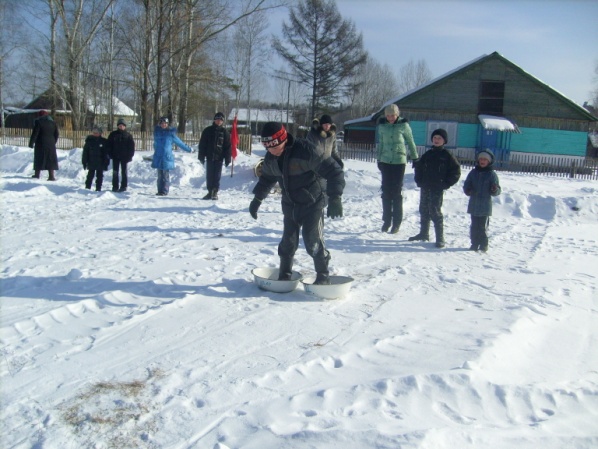 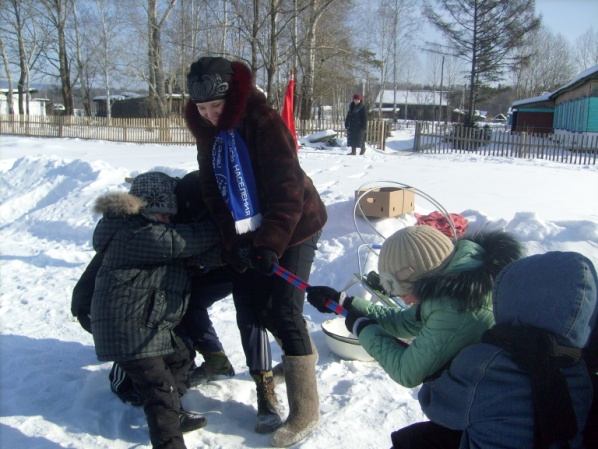 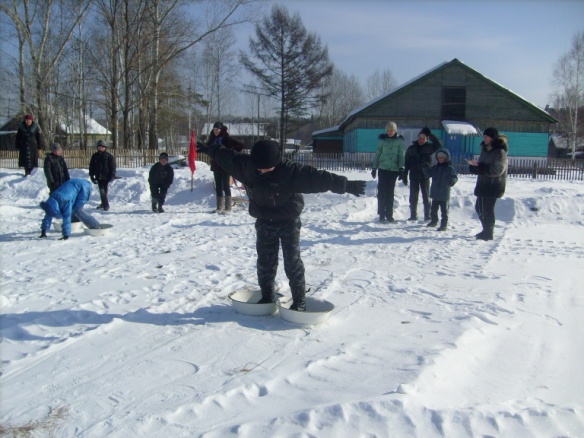 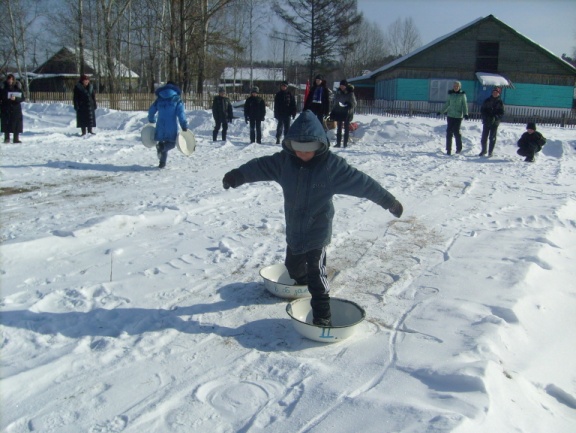 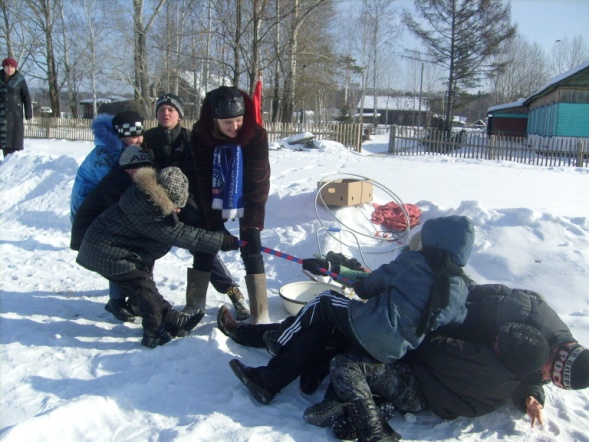 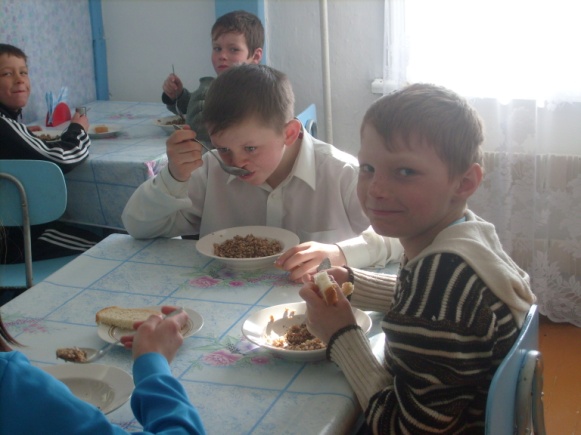 